(данные перевода частично взяты с картинки, частично указаны от фонаря)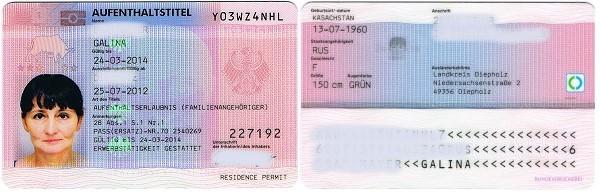 Перевод с немецкого(лицевая сторона пластиковой карты)Правооснование для пребывания в ФРГ номер Y03WZ4NHLИмя: Мустерманн, ОльгаДействительно до: бессрочноМесто и дата выдачи: г. Берлин, 01.01.2001Вид правооснования: вид на жительствоПримечания: 28 пункт 2Номер паспорта: 70 3333333Действительно до: 10.10.2020Трудовая деятельность разрешена.Учетный номер: 227192Подпись владельца: (оборотная сторона пластиковой карты)Место и дата рождения: Павлодар / Казахстан, 13.07.1960Гражданство: РУСПол: ЖРост: 150 смЦвет глаз: зеленыйАдрес: 10985 Берлин, Борнхольмерштрассе 222Ведомство по делам иностранцев: Администрация района ХХХХ/Машинно-считываемые данные/